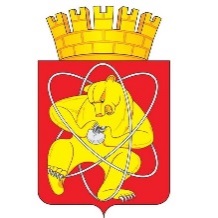 Муниципальное образование «Закрытое административно – территориальное образование  Железногорск Красноярского края»АДМИНИСТРАЦИЯ ЗАТО г. ЖЕЛЕЗНОГОРСКПОСТАНОВЛЕНИЕ   	16.02.2016                                                                                                                 341г. ЖелезногорскОб утверждении ставок платы за единицу объема древесиныРуководствуясь статьями 76, 84 Лесного кодекса Российской Федерации от 04.12.2006 № 200-ФЗ, на основании статьи 16 Федерального закона от 06.10.2003 № 131-ФЗ «Об общих принципах организации местного самоуправления в Российской Федерации»,  руководствуясь постановлением Правительства Российской Федерации от 22.05.2007 года № 310 «О ставках платы за единицу объема лесных ресурсов и ставках платы за единицу площади лесного участка, находящегося в федеральной собственности», постановлением Правительства Российской Федерации от 17.09.2014 № 947 «О коэффициентах к ставкам платы за единицу объема лесных ресурсов и ставкам платы за единицу площади лесного участка, находящегося в федеральной собственности», статьи 37 Устава ЗАТО Железногорск, ПОСТАНОВЛЯЮ:1. Утвердить ставки платы за единицу объема древесины, заготавливаемой на землях, находящихся в муниципальной собственности на территории ЗАТО Железногорск (Приложение).Установить, что указанные ставки платы за единицу объема древесины лесных насаждений на землях, находящихся в собственности ЗАТО Железногорск, не распространяются на случаи купли-продажи лесных насаждений для собственных (муниципальных) нужд.3. Установить корректирующие коэффициенты:3.1. Для расчета ставок платы за единицу объема древесины, вырубаемой на корню в порядке санитарных рубок лесных насаждений, поврежденных вредителями и болезнями леса, ветром, пожарами и в результате стихийных бедствий, в размере:0,8 - при степени повреждения лесных насаждений до 20 процентов;0,5 - при степени повреждения лесных насаждений до 50 процентов;0,2 - при степени повреждения лесных насаждений до 80 процентов;0 - при степени повреждения лесных насаждений до 100 процентов -представляющие опасность для жизни человека (поваленные, аварийные - сухие, наклонные, надломленные, с трещинами, с дуплами).3.2. При проведении выборочных рубок ставки платы за единицу объема древесины уменьшаются на 50 процентов.3.3. При проведении сплошных рубок с сохранением подроста и (или) 2-го яруса хвойных, твердолиственных пород лесных насаждений ставки снижаются на 20 процентов.4. Отменить постановление Администрации ЗАТО г. Железногорск от 19.01.2009 г. № 19п «Об утверждении ставок платы за единицу объема древесины».5. Управлению делами Администрации ЗАТО г. Железногорск                               (Л.В. Машенцева) довести настоящее постановление до сведения населения через газету «Город и горожане».6. Отделу общественных связей Администрации ЗАТО г. Железногорск  (И.С. Пикалова) разместить настоящее постановление на официальном сайте муниципального образования «Закрытое административно-территориальное образование город Железногорск Красноярского края» в информационно-телекоммуникационной сети «Интернет».7. Контроль над исполнением настоящего постановления возложить на заместителя Главы администрации ЗАТО г. Железногорск по жилищно-коммунальному хозяйству Ю.Г. Латушкина.8. Настоящее постановление вступает в силу после официального опубликования.Глава администрации								       С.Е. ПешковПриложение № 1к постановлению АдминистрацииЗАТО г. Железногорск         от 16.02.2016г. № 341СТАВКИ ПЛАТЫ ЗА ЕДИНИЦУ ОБЪЕМА ДРЕВЕСИНЫ, ЗАГОТАВЛИВАЕМОЙ НА ЗЕМЛЯХ, НАХОДЯЩИХСЯ В МУНИЦИПАЛЬНОЙ СОБСТВЕННОСТИ(за 1 плотный кубический метр в рублях)<*> Виды (породы) лесных насаждений, за исключением видов (пород) лесных насаждений, заготовка древесины которых не допускается в соответствии с утвержденным уполномоченным Правительством Российской Федерации федеральным органом исполнительной власти перечнем видов (пород) деревьев и кустарников, заготовка древесины которых не допускается.<**> К крупной деловой древесине относятся отрезки ствола диаметром в верхнем торце без коры 25 см и более, к средней - диаметром от 13 до 24 см, к мелкой - диаметром от 3 до 12 см. Диаметр дровяной древесины измеряется в коре.     Приложение № 2    к постановлению Администрации  					      ЗАТО г. Железногорск    от 16.02.2016г. № 341РАЗДЕЛЕНИЕ КВАРТАЛОВ лесов, расположенных на территории ЗАТО Железногорск ПО УДАЛЕННОСТИПримечания:1.Выбор разряда такс производится для каждого лесного квартала исходя из расстояния от центра лесного квартала до ближайшего пункта, откуда возможна погрузка и перевозка древесины (погрузочный пункт). 2. Величина ставки округляется до 0,1 рубля за 1 плотный куб. метр древесины.Порода <*>  Запас на 1 га до 100 м куб. <**>Запас на 1 га до 100 м куб. <**>Запас на 1 га до 100 м куб. <**>Запас на 1 га до 100 м куб. <**>Запас от 101 до 150 м куб. <**>Запас от 101 до 150 м куб. <**>Запас от 101 до 150 м куб. <**>Запас от 101 до 150 м куб. <**>Запас свыше 150 м куб. <**>Запас свыше 150 м куб. <**>Запас свыше 150 м куб. <**>Запас свыше 150 м куб. <**>Крупная Средняя Мелкая Дрова КрупнаяСредняяМелкаяДроваКрупнаяСредняяМелкаяДроваПервый разряд-расстояние вывозки до 10 кмПервый разряд-расстояние вывозки до 10 кмПервый разряд-расстояние вывозки до 10 кмПервый разряд-расстояние вывозки до 10 кмПервый разряд-расстояние вывозки до 10 кмПервый разряд-расстояние вывозки до 10 кмПервый разряд-расстояние вывозки до 10 кмПервый разряд-расстояние вывозки до 10 кмПервый разряд-расстояние вывозки до 10 кмПервый разряд-расстояние вывозки до 10 кмПервый разряд-расстояние вывозки до 10 кмПервый разряд-расстояние вывозки до 10 кмПервый разряд-расстояние вывозки до 10 кмсосна133,4495,2147,493,47148,26105,7952,771,16155,68111,0855,414,05кедр160,08114,2156,994,17177,86126,9063,321,39186,76133,2466,494,86лиственница106,5675,9838,223,47118,4084,4342,471,16124,3288,6544,594,05ель120,2385,7143,323,47133,5995,2448,131,16140,27100,0050,544,05береза66,7247,4924,324,1774,1352,7727,031,3977,8455,4128,384,86осина13,209,275,560,4614,6710,306,180,1515,4110,816,490,54Второй разряд-расстояние вывозки 10,1 - 25 кмВторой разряд-расстояние вывозки 10,1 - 25 кмВторой разряд-расстояние вывозки 10,1 - 25 кмВторой разряд-расстояние вывозки 10,1 - 25 кмВторой разряд-расстояние вывозки 10,1 - 25 кмВторой разряд-расстояние вывозки 10,1 - 25 кмВторой разряд-расстояние вывозки 10,1 - 25 кмВторой разряд-расстояние вывозки 10,1 - 25 кмВторой разряд-расстояние вывозки 10,1 - 25 кмВторой разряд-расстояние вывозки 10,1 - 25 кмВторой разряд-расстояние вывозки 10,1 - 25 кмВторой разряд-расстояние вывозки 10,1 - 25 кмВторой разряд-расстояние вывозки 10,1 - 25 кмсосна121,6286,1843,323,47135,1495,7548,133,86141,89100,5450,544,05кедр145,25104,0251,894,17161,39115,5757,664,63169,46121,3560,544,86лиственница96,8368,8034,522,55107,5976,4538,352,83112,9780,2740,272,97ель108,8877,8438,693,47120,9886,4942,993,86127,0390,8145,144,05береза60,6943,3221,314,1767,4448,1323,684,6370,8150,5424,864,86осина11,819,034,170,4613,1310,044,630,5113,7810,544,860,54Леса, расположенные на территории ЗАТО Железногорск IV                    Восточно-Сибирский лесотаксовый районПункты вывозкидревесиныПеречень кварталов взависимости от ихудаленности от пунктоввывозки древесиныПеречень кварталов взависимости от ихудаленности от пунктоввывозки древесиныЛеса, расположенные на территории ЗАТО Железногорск IV                    Восточно-Сибирский лесотаксовый районПункты вывозкидревесиныДо 10 км10,1 - 25,0кмЛеса, расположенные на территории ЗАТО Железногорск IV                    Восточно-Сибирский лесотаксовый районЦех переработкидревесины, пилорама2, 4, 21, 28 - 42, 44, 46 - 571, 3, 58 - 68, 71-82, 84 - 88